Открытое акционерное общество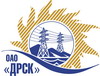 «Дальневосточная распределительная сетевая  компания»ПРОТОКОЛпроцедуры вскрытия конвертов с заявками участников ПРЕДМЕТ ЗАКУПКИ: закрытый запрос цен на право заключения Договора на выполнение работ: По  закупке 58:лот № 12 Выполнение мероприятий по технологическому присоединению заявителей к сетям 0,4/10 кВ на территории СП ЦЭС филиала "ПЭС" г. Уссурийск, с. Утёсное, с. Орловка, с. Яконовка, с. Кроуновка, с. Новоникольск, с. Борисовка.Планируемая стоимость:  Лот № 12 – 4 305 780,00  руб. без учета НДС.Дата и время процедуры вскрытия конвертов:  29.07.2014 г. 16:00 местного времени№ и дата протокола вскрытия конвертов:  446/УКС-В от 29.07.2014Основание для проведения закупки (ГКПЗ и/или реквизиты решения ЦЗК):   ГКПЗИнформация о результатах вскрытия конвертов:В ходе проведения закрытого запроса цен было получено 2 предложения, конверты с которыми были размещены в электронном виде на Торговой площадке Системы www.b2b-energo.ru.Вскрытие конвертов было осуществлено в электронном сейфе организатора закрытого запроса цен на Торговой площадке Системы www.b2b-energo.ru автоматически.Дата и время начала процедуры вскрытия конвертов с предложениями участников:10:00 29.07.2014. Количество сделанных ставок – 2.Место проведения процедуры вскрытия конвертов с предложениями участников:Торговая площадка Системы www.b2b-energo.ruВ конвертах обнаружены предложения следующих участников закрытого запроса цен:РЕШИЛИ:Утвердить протокол вскрытия конвертов с заявками участниковТехнический секретарь		________________________	   К.В. Курганов29.07.2014г. Благовещенск446/УКС-В№Наименование участника и его адресПредмет и общая цена заявки на участие в закрытом запросе цен1ООО "УЭМ" (692502 , Приморский край, г. Уссурийск, ул. Штабского, д. 1)Цена: 4 303 778,00 руб. (цена без НДС)(5 078 458,04 рублей с учетом НДС).2ОАО "ВСЭСС" (Россия, г. Хабаровск, ул. Тихоокеанская, 165, 680042)Цена: 4 305 780,00 руб. (цена без НДС)(5 080 820,40 рублей с учетом НДС).Ответственный секретарь________________________О.А. Моторина